dotyczy postępowania na: BUDOWĘ NOWEJ SIEDZIBY POSTERUNKU POLICJI                             W ŚNIADOWIE (postępowanie 9/C/24):Wyjaśnienia treści SWZ:W związku z pytaniami, które wpłynęły w w/w postępowaniu Zamawiający na podstawie art. 284 ust. 2 ustawy Prawo zamówień publicznych (t. j. Dz. U. z 2023, poz. 1605 ze zm.) udziela następujących wyjaśnień: Pytanie:Czy w zakres zamówienia wchodzi przesuwna brama wjazdowa elektryczna, znajdująca się w części ogrodzenia? Brama jest naniesiona na część graficzną PZT, ale brak informacji w materiałach do branży elektrycznej. Jeśli wchodzi w zakres, proszę o podanie specyfikacji i parametrów bramy.Odpowiedź:Na rysunku oznaczonym A.01 projektu wykonawczego architektury wskazano zarówno w legendzie jak i na grafice projektowaną bramę przesuwną. Natomiast budowlane parametry tego elementu wyszczególniono w opisie projektu wykonawczego architektury w punkcie oznaczonym numeracją 1.5.8.4. oraz na rysunku oznaczonym A.22. W projekcie elektrycznym na rys. IE00 jest  zaprojektowany wypust do zasilania omawianej bramy wjazdowej.Treść wyjaśnień należy uwzględnić w składanej ofercie.  Sławomir Wilczewski									     (podpis na oryginale)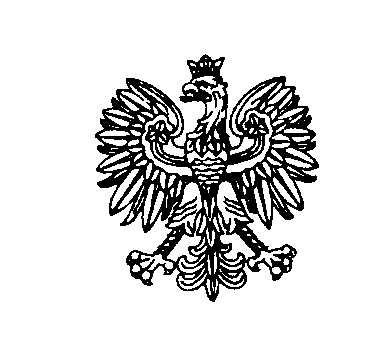 Białystok, dnia 12 kwietnia 2024 r.Białystok, dnia 12 kwietnia 2024 r.Białystok, dnia 12 kwietnia 2024 r.Białystok, dnia 12 kwietnia 2024 r.Białystok, dnia 12 kwietnia 2024 r. ZastępcaKomendanta Wojewódzkiego Policji w BiałymstokuFZ.2380.9.C.24.2024 ZastępcaKomendanta Wojewódzkiego Policji w BiałymstokuFZ.2380.9.C.24.2024 ZastępcaKomendanta Wojewódzkiego Policji w BiałymstokuFZ.2380.9.C.24.2024